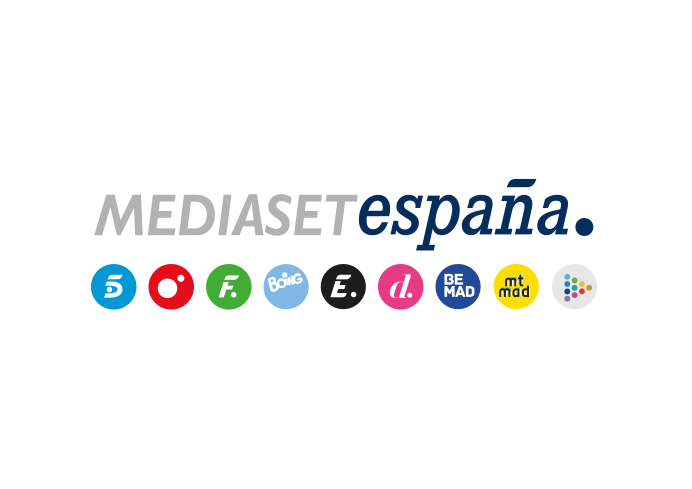 Madrid, 14 de agosto de 2019Los fantasmas del pasado vuelven a la vida de los protagonistas de ‘9-1-1’Maddie recibirá una inquietante llamada, en el nuevo episodio que Cuatro emitirá el 15 de agosto (22.45h).Es Halloween y el equipo de emergencias de Los Ángeles tendrá que realizar rescates en los lugares más singulares: un cementerio, un carruaje aterrador y un desfile espeluznante. Aunque lo más impactante será la llamada que recibirá Maddie del supuesto fantasma de un excursionista desaparecido, en el nuevo episodio de ‘9-1-1’ que Cuatro emitirá el 15 de agosto a las 22.45h.El presunto fantasma del senderista no será el único que aceche a los protagonistas. Eddie tendrá que contactar con su exmujer, a la que lleva dos años sin ver, y Buck tendrá que superar la marcha de Abby. Por su parte, Hen se verá en la obligación de tomar una difícil decisión con respecto a su padre, que la abandonó cuando era niña.